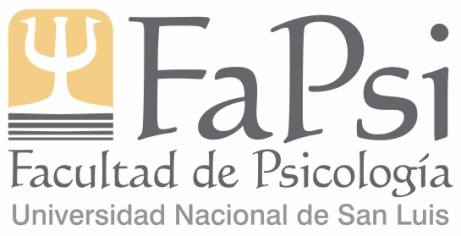 ANEXO IISistema de Pasantías en Docencia, Investigación, Extensión y/o ServicioOrdenanza C.D. Nº 01/18FORMULARIO DE PASANTÍA EN EXTENSIÓN Y/O SERVICIOA- DATOS DEL/LA PASANTEA- DATOS DEL/LA PASANTEA- DATOS DEL/LA PASANTENombre/s y Apellido/sNombre/s y Apellido/sNombre/s y Apellido/sFecha de Nacimiento: Fecha de Nacimiento: Fecha de Nacimiento: Documento (tipo y número)Categoría (Estudiante o Graduada/o)Categoría (Estudiante o Graduada/o)DomicilioDomicilioCorreo electrónicoTeléfonoTeléfonoTeléfonoB- DATOS DEL PROYECTO DE EXTENSIÓN Y/O SERVICIOProyecto de Extensión y/o Servicio (nombre y código)Director/a del Proyecto de Extensión y/o ServicioC- DATOS DEL/LA DIRECTOR/A Y CO-DIRECTOR/A C- DATOS DEL/LA DIRECTOR/A Y CO-DIRECTOR/A C- DATOS DEL/LA DIRECTOR/A Y CO-DIRECTOR/A Nombre/s y Apellido/s del/la Director/a Nombre/s y Apellido/s del/la Director/a Nombre/s y Apellido/s del/la Director/a Documento (tipo y número)DomicilioDomicilioCorreo electrónicoCorreo electrónicoTeléfonoNombre/s y Apellido/s del/la Co-Director/a (en el caso de que lo hubiere)Nombre/s y Apellido/s del/la Co-Director/a (en el caso de que lo hubiere)Nombre/s y Apellido/s del/la Co-Director/a (en el caso de que lo hubiere)Documento (tipo y número)DomicilioDomicilioCorreo electrónicoCorreo electrónicoTeléfonoD- PLAN DE TRABAJOObjetivos Generales y Específicos de la PasantíaVinculación de los objetivos con la formación del/la PasanteCronograma de ActividadesMetodología de TrabajoSistema de EvaluaciónDuración y Crédito Horario Semanal__________________________________Director/a del Proyecto________________________________Director/a de la Pasantía________________________________Pasante________________________________Co-Director/a de la Pasantía(si lo hubiere)